Authority & Contractor Logo 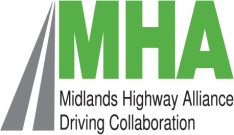 Overarching Outcome Overarching Outcome Organisations behaving responsibly Organisations behaving responsibly KPI 7    Jan 2017Health & Safety OperatingHealth & Safety OperatingPain / Gain IndicatorDefinition & Target:Lost Time Incident Frequency Rate (LTIFR)To measure the employee time lost following an incident per rolling 100,000 hours worked. Accident Frequency Rate (AFR) To measure the number of reportable accidents per rolling 100,000 person hours worked. Reportable accidents are those as defined in RIDDOR regulations prepared by the HSE.Near Miss Reporting  An event not causing harm, but has the potential to cause injury or ill health. A measure of the remedial actions taken within 1 month of the incident to avoid reoccurrence
Lost Time Incident Frequency Rate (LTIFR)To measure the employee time lost following an incident per rolling 100,000 hours worked. Accident Frequency Rate (AFR) To measure the number of reportable accidents per rolling 100,000 person hours worked. Reportable accidents are those as defined in RIDDOR regulations prepared by the HSE.Near Miss Reporting  An event not causing harm, but has the potential to cause injury or ill health. A measure of the remedial actions taken within 1 month of the incident to avoid reoccurrence
Lost Time Incident Frequency Rate (LTIFR)To measure the employee time lost following an incident per rolling 100,000 hours worked. Accident Frequency Rate (AFR) To measure the number of reportable accidents per rolling 100,000 person hours worked. Reportable accidents are those as defined in RIDDOR regulations prepared by the HSE.Near Miss Reporting  An event not causing harm, but has the potential to cause injury or ill health. A measure of the remedial actions taken within 1 month of the incident to avoid reoccurrence
Calculation Matrix:Number of lost time injuries, expressed as a percentage.Number of reportable accidents , expressed as a percentage(No. of lost time injuries within 100,000 hrs)  X 100 =? %               Total No. of injuries Number of lost time injuries, expressed as a percentage.Number of reportable accidents , expressed as a percentage(No. of lost time injuries within 100,000 hrs)  X 100 =? %               Total No. of injuries Number of lost time injuries, expressed as a percentage.Number of reportable accidents , expressed as a percentage(No. of lost time injuries within 100,000 hrs)  X 100 =? %               Total No. of injuries Calculation Matrix:Near Miss Reporting Number of remedial actions taken X 100 = ? %Number of near misses reported Near Miss Reporting Number of remedial actions taken X 100 = ? %Number of near misses reported Near Miss Reporting Number of remedial actions taken X 100 = ? %Number of near misses reported Why are we measuring this:To focus all parties on the actions needed to minimise incidents and accidents To reduce hours lost through incidents and accidents To avoid future accidents To focus all parties on the actions needed to minimise incidents and accidents To reduce hours lost through incidents and accidents To avoid future accidents To focus all parties on the actions needed to minimise incidents and accidents To reduce hours lost through incidents and accidents To avoid future accidents How might measuring this make people behave and improve:To work in a safer awareness and environmentTo increase awareness of the cost and disruption caused through accidentsOther LHA objective To work in a safer awareness and environmentTo increase awareness of the cost and disruption caused through accidentsOther LHA objective To work in a safer awareness and environmentTo increase awareness of the cost and disruption caused through accidentsOther LHA objective How the data will be collected and on what frequency:Incident / Near Miss occurs and follows the contractor’s procedure for incident reporting. Incident details are entered onto Health and safety Incident Register.Local Authority enters the performance data into a monthly performance report. Local Authority validates monthly performance report and sends to MHA Framework Manager with supporting evidence of remedial actionsIncident / Near Miss occurs and follows the contractor’s procedure for incident reporting. Incident details are entered onto Health and safety Incident Register.Local Authority enters the performance data into a monthly performance report. Local Authority validates monthly performance report and sends to MHA Framework Manager with supporting evidence of remedial actionsIncident / Near Miss occurs and follows the contractor’s procedure for incident reporting. Incident details are entered onto Health and safety Incident Register.Local Authority enters the performance data into a monthly performance report. Local Authority validates monthly performance report and sends to MHA Framework Manager with supporting evidence of remedial actionsWhat action will be taken if Target below target: Will effect pain / gain calculation Reasons for failure and corrective action to be undertaken to be jointly agreed and monitored at monthly management meetings.Other LHA objectiveWill effect pain / gain calculation Reasons for failure and corrective action to be undertaken to be jointly agreed and monitored at monthly management meetings.Other LHA objectiveWill effect pain / gain calculation Reasons for failure and corrective action to be undertaken to be jointly agreed and monitored at monthly management meetings.Other LHA objectiveWho will this target be benchmarked againstMHA members at the quarterly TCB meetings to include where the differences lie so as to inform as lessons learntThe HTMA MHA members at the quarterly TCB meetings to include where the differences lie so as to inform as lessons learntThe HTMA MHA members at the quarterly TCB meetings to include where the differences lie so as to inform as lessons learntThe HTMA Transitional GoalNear miss includedNear miss includedNear miss includedHow  